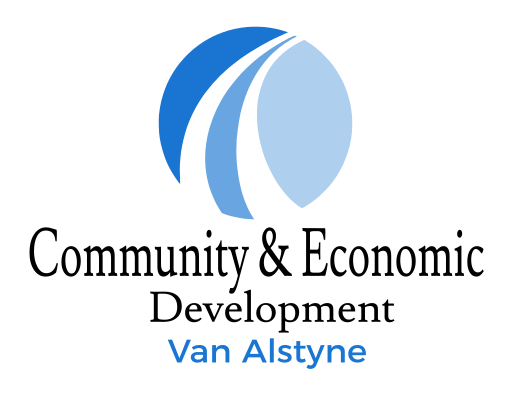 RETENTION and EXPANSION GRANT             NOTICE OF PROJECT COMPLETION FORMApplicant and Property InformationApplicant’s name (print): _____________________________________________________________________Applicant’s telephone number: ________________________________________________________________Organization’s name: ___________________________________			____________________	Property address of project: ___________________________________________________________________Project InformationDescription of improvements: _________________________________________________________________								__________________																__________________		Requested grant amount: $ ________________Contractor’s name and telephone number: ______________________________________________________								__________________					Date of project completion: ________________I read the Retention and Expansion Grant description and agree to all terms contained therein, including compliance with all applicable city, state, and federal codes and the one (1) year maintenance requirement. I understand that this form, along with all original invoices and receipts, serves as a request for inspection and payment. APPLICANT’S SIGNATURE  ____________________________________________________ Date: ___________Notice of Project Completion Form and final invoices are to be delivered to the Van Alstyne Community Development Corporation office at 152 N, Main Drive, Texas 75495, or submitted electronically at pboatman@cityofvanalstyne.us. 